5th March 2020NEWSLETTER NO 3 OF 2020PLEASE SIGN THE RETURN SLIP  RETURN IT TO SCHOOLSchool FeesThank you to all parents who have paid in school fees. The school fees discount of 10% is still valid until the end of March 2020. Accounts that have not been paid by end of March 2020 will be handed over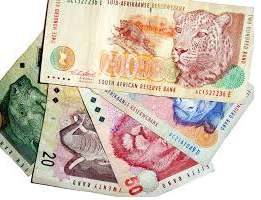 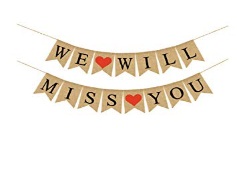 Farewell- Mrs MlamboCongratulations to Mrs Mlambo who has been promoted to the district. We are extremely proud of her but at the same time it saddens us deeply to lose such a valuable member of our staff. We wish her all the best.CongratulationsWell done to Sandy- Lee Du Plessis, Sinenhlanhla Madlala, Keogile Madumo, Nonjabulo Ngiba and Khloe Pepping for being selected at the District Netball Trials. We are extremely proud of them. Sandy- Lee Du Plessis has been selected at provincial level. Well done to her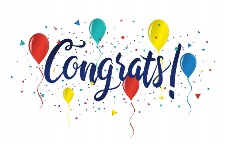 Congratulations to our Soul Buddyz who won first place at district level competition,Well done to our Grade 2 gymnasts who came third in the cluster level competition.Jazmin Jacobus	Chloe Richards	Reatlegile MasegaBonolo Radebe	Zainab Basha		Zia El- SalhiNwabisa Bhusakwe	Akhona Ngomani	Kedibone Sibalabla			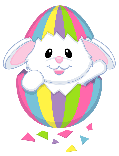 Soul Buddyz FundraiserPlease support the school in this venture. On the 3rd of April 2020 the foundation phase will have an easter egg hunt and take a picture with the easter bunny for R20. 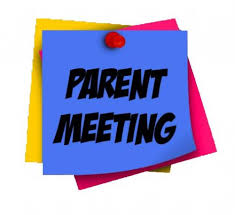 Parents’ EveningParents Evening will be on 19th March at 17H00 to 18H00. It is important that all parents attend so that they may interact with their child’s teacher and address any concerns which they may have. Please ensure that you reserve this date and time.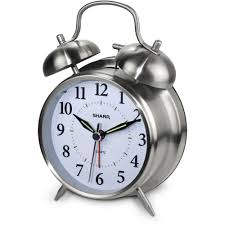 Learners arriving on TimeAgain I appeal to parents to ensure that their children arrive before the bell at 7H35 in the morning. Especially where children walk to school, there should be no excuse for being late. Not only do children who arrive late miss important instructions but they also disrupt the rest of the class. Contact details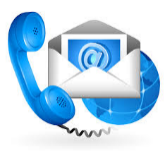 It is extremely important to ensure that the school has correct contact details for all parents. Should your child need medical attention or if some other emergency arises we need to be able to contact you. If your contact numbers or address has changed please send the updated information to the class teacher. Learners and Parents After School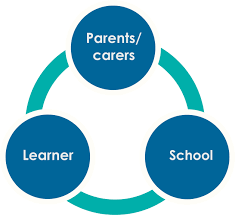 Please ensure that your child knows exactly how they should go home after school. Some children are left to wander the streets because their transport does not fetch them or they go home with other children without informing their parents. This is very dangerous. Children should know that they need to go straight home and not play in the street. Also please note that Mr Merifield runs a private aftercare on the school premises. Parents should not merely assume that their child may remain with him. Children who he has to care for without proper arrangements will need to pay a daily fee of R50. There have also been a few incidents recently where parents have taken it upon themselves to reprimand other children. This is inappropriate and can lead to more Serious problems. Please bring incidents to the attention of teachers or myself by writing a note and allowing us to resolve the matter. 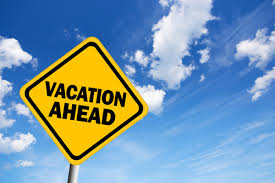 Last Day of TermFriday 20th March will be the last day for Term 1. Learners will finish school at 10H00 on that day. Please ensure that transport has been arranged. Violence 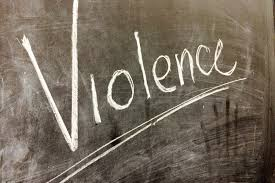 I urgently appeal to parents to assist in curbing the violence amongst our children. For many children the first thought when confronted with a problem is violence and I appeal to all parents to work with the school to provide children with other means of dealing with problems. Children are becoming increasingly violent these days. Please monitor what your child watches on TV and encourage them to seek help from an adult if they are unable to resolve a problem on their own or if another child threatens them. Teach them also to report any form of bullying so that action can be taken against the bullies.REPLY SLIPCHILD’S NAME: __________________________________ GRADE: _____________ I have received and noted the contents of Newsletter 3 of 2020.PARENT’S SIGNATURE: _______________________	CONTACT NO.______________